Arvoisa RehtoriOhessa taustaa hankkeeseemme ”Kiusaamisesta terveeseen nettikäytökseen” (KiTeNet) ja tulevaan kansalliseen vanhempain-webinaariin.  Suomen lionit ovat jo vuosikymmenen ajan puhuneet lasten nettiturvallisuudesta. Aihe on entistä ajankohtaisempi puhutaanpa lasten terveydestä, syrjäytymisestä, oppimisesta tai häirinnästä. Internetissä opitaan monia hyviä asioita, mutta netin käyttö on aiheuttanut myös ongelmia. Joka viides lapsi kokee tulleensa kiusatuksi ja yli 50 %:n lähipiirissä on ollut kiusaamista. Empatia ei enää riitä, tarvitaan toimintaa. Nettikiusaaminen huolettaa suomalaisia ja lapsiperheistä yli puolet on huolissaan perheenjäsentensä joutumisesta nettivihan kohteeksi. Mitä vanhemmat tarvitsevat luotsatakseen lapsiaan terveeseen mediankäyttöön?   Nyt tarvitaan mediakasvattajan taitoja ja luottamuksen vahvistamista vanhempien ja lasten välille. KiTeNet-kampanjan aikana lions-klubit toteuttavat yhteistyökumppaneineen alueellaan vanhempaintapahtumia, jossa aiheina ovat mediakasvatus ja terveellinen nettikäyttäytyminen. Tavoitteena on tukea perheiden keskusteluyhteyttä ja ohjata lapsia itsensä suojelemiseen internetissä; opastaa heitä toisen oikeuksia kunnioittavaan sekä rikokset tunnistavaan nettikäyttäytymiseen.  Ideana on vertaistuen antaminen samanikäisten lasten vanhemmille ja toimivien käytäntöjen jakaminen. Tähän teemaan liittyy myös maksuton kansallinen webinaarimme, jonka tarjoamme 6-16 vuotiaiden lasten vanhemmille yhdessä Vanhempien Akatemian kanssa. Webinaarin ohjelma ja luentotiedot ovat liitteenä.Toivomme että laittaisitte oheisen webinaarikutsun koulunne Wilmaan, josta vanhemmat voivat ilmoittautua webinaariin ja saavat infoa.Sähköisenä hankkeemme materiaalimme löytyy netistä: www.lions.fi/kitenet 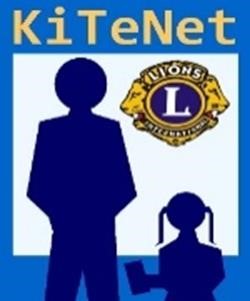 Yhteistyöstä kiittäen ja sitä toivoen   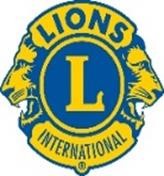 LC Klubin nimi Yhdyshenkilö:  Suomen Lions-LiittO